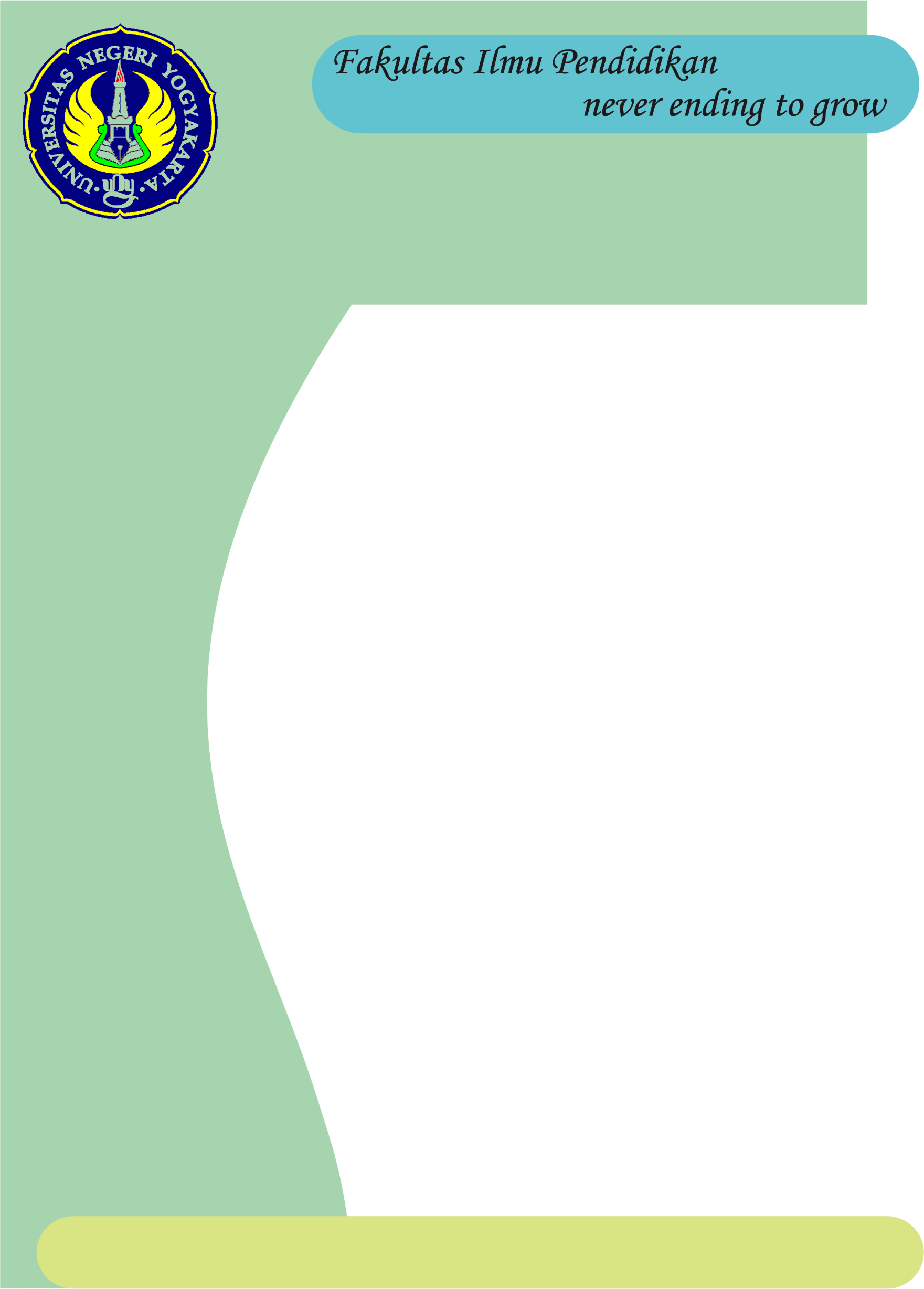 BUKU BIMBINGAN TUGAS AKHIRNama Mahasiswa		: 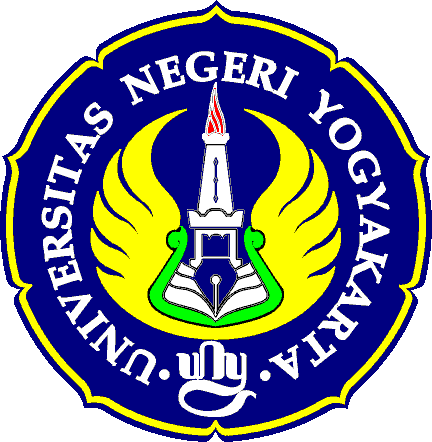 Nomor Induk Mahasiswa	: Jurusan / Program Studi		: PsikologiDosen Pembimbing		: Masa Studi sampai dengan	: bulan...............tahun ...............Nomor HP Mahasiswa		: FAKULTAS ILMU PENDIDIKANUNIVERSITAS NEGERI YOGYAKARTATARGER PENYELESAIAN TUGAS AKHIRYogyakarta, ..................Mahasiswa, ....................................NIM. JUDUL SKRIPSI...............................................................PROSES KONSULTASIREKAPITULASI KEMAJUAN SKRIPSI*) Jumlah BAB tidak mengikatSkripsi secara keseluruhan disetujui:TARGET PENYELESAIAN…. BULANMULAI PENULISANTanggal  : Bulan      : Tahun     : TARGET PENYELESAIAN…. BULANSELESAI PENULISANTanggal  : Bulan      : Tahun     :         Ketua JurusanPembimbing IPembimbing IDr. Siti Rohmah Nurhayati, S.Psi., M.Si. NIP. 197108221998022001.......................................................NIP. .......................................................................................NIP. ................................No.TanggalMateri yang dikonsultasikanSaran Pembimbing / HasilTanda Tangan Dosen1234567MateriMateriDisetujuiDisetujuiDisetujuiDisetujuiMateriMateriPembimbing IPembimbing IPembimbing IIPembimbing IIMateriMateriTanggalTanda TanganTanggalTanda Tangan1.Proposal2.Pengumpulan Data3.Pengolahan DataPenulisan *)Penulisan *)Penulisan *)Penulisan *)Penulisan *)Penulisan *)4.BAB I5.BAB II6.BAB III7.BAB IV8.BAB V9.Kesimpulan dan Saran10.Abstrak11.Pelengkap ( Daftar Isi, Daftar Tabel, Daftar Pustaka, dsb)PEMBIMBINGPEMBIMBINGTANGGALTANDA TANGAN1.2.